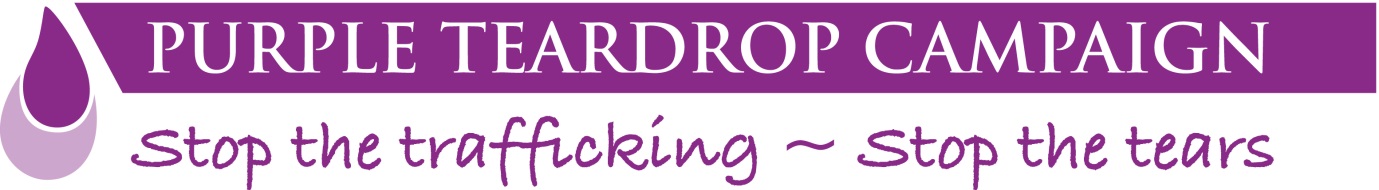 Board of Trustees AGM
Monday 28th January 2018Report for the period January 2017 to January 2018
Liz Rodgers, Trustee and Immediate Past Chair of Operations GroupHuman trafficking survivor support
At the heart of the Purple Teardrop Campaign is its Victim Support Funding Programme.
In 2017, the charity continued its support of:
The Liberty Project which now provides in-house and out-reach care for over 70 survivors at any given time.
The Snowdrop Project which provides post NRM support. Funding is matched by Sheffield Soroptimists for which the Purple Teardrop Campaign is extremely grateful. Liz Rodgers represented Purple Teardrop Campaign at the Snowdrop Campaign’s 5th anniversary event in Sheffield on 18th May, together with Sheffield Soroptimist representatives.
City Hearts Sunderland safe house and community outreach.Awareness-raising activity – events big and small9th December
Organised by Marion D’Ardenne. The Purple Teardrop Campaign’s Christmas tree was on display at St Aldhelm’s Church Christmas Tree Festival, Branksome, Poole. A beautiful and thought-provoking awareness-raiser.25th November
Organised by Amanda Dawson who arranged for a Purple Teardrop Campaign stand at Poole Safer Partnership’s Domestic Abuse Awareness event in Falkland Square, Poole. A number of the participating organisations held fund-raising activities including Soroptimist International Poole who ran the raffle (star prize, a travel voucher from Brittany Ferries) and tombola; a third of the event’s proceeds were donated to the Purple Teardrop Campaign. 26th to 28th October
Organised by Liz Rodgers. Volunteers worked on the very busy Purple Teardrop Campaign stand at the Soroptimist International Great Britain and Ireland conference in Cardiff. 18th October
Liz Rodgers gave an awareness raiser-presentation on Purple Teardrop Campaign’s work to Soroptimist International Plymouth.17th October
Tony Dunkerley, former Dorset Police Force human trafficking practitioner, gave an awareness-raiser presentation on behalf of Purple Teardrop Campaign to students at Totton Sixth Form College.16th October
Organised by Liz Rodgers. Jane Walker, CEO Purple Community Fund, was the speaker at Soroptimist International Poole’s Sapphire Anniversary Charter Dinner at Poole Yacht Club. Jane confirmed that the Purple Teardrop Campaign had sourced 3,500 pre-loved ties for her charity to-date. The ties will be re-purposed by human trafficking survivors to make income-generating goods to help prevent survivors being re-trafficked back into slavery.W/b 9th October
Organised by Ana Williams. Poole Soroptimists encouraged their personal networks to take part in the UK Soroptimists’ national survey on human trafficking. The full results set will be reported at the UK Soroptimist International Programme Action Day in Belfast on 7th July 2018.5th October
Conference on Human Trafficking, The Lighthouse, Poole
A large, high profile conference with lead speakers Kevin Hyland, Independent Anti-Slavery Commissioner; Nazir Afzal, former Chief Crown Prosecutor for North West England; Paul Broadbent , CEO Gangmasters and Labour Abuse Authority; and Shaun Sawyer, national policing lead for modern slavery.
Marion D’Ardenne, Pauline Monk and Liz Rodgers acted on behalf of the Purple Teardrop Campaign in its capacity as official partner to Poole Safer Partnership. The charity’s representatives assisted with event planning and publicity overall and specifically the market place area for participating organisations’ stands. Purple Teardrop Campaign and Poole Soroptimist volunteers helped run the event on the day. This included greeting the 1300 delegates at the main entrance and providing each delegate with a Purple Teardrop Campaign ‘spot the signs of human trafficking’ card; speaking to delegates at the Purple Teardrop Campaign and Soroptimist International stands; and running the Free the Girls pre-loved bra collection point.
Soroptimists came from clubs as far afield as Plymouth, Barnstaple, Cirencester and Southend. Networking contacts included the police plus border force representatives from Heathrow and from Southend Airport.
The event was widely reported afterwards, see http://www.itv.com/news/meridian/update/2017-10-18/anti-slavery-day-marked-across-the-south/3rd September
Organised by Helen Kanolik. Purple Teardrop Campaign posters and leaflets were available to visitors to Poole Soroptimists’ popular afternoon teas fund-raiser at Wimborne St Giles village hall.Summer
The focus over the summer period was on planning for the 5th October conference.5th June
Purple Teardrop Campaign representatives attended the ceremony dedicating the monument to Thomas Fowell Buxton in Weymouth.14th May
Organised by Liz Rodgers.The Purple Teardrop Campaign had a stand at the human trafficking awareness event at Winchester Cathedral. Volunteers spoke with visitors to the cathedral from around the world.6th April
Organised by Liz Rodgers who gave a presentation on the Purple Teardrop Campaign at the Woking Soroptimist group’s human trafficking evening which was widely supported by members of the public.4th March
Organised by Liz Rodgers. Pauline Monk made a presentation on the Purple Teardrop Campaign’s work at Winchester Soroptimists’ Transforming Lives Together showcase event at Winchester University. Purple Teardrop Campaign volunteers networked at the charity’s stand.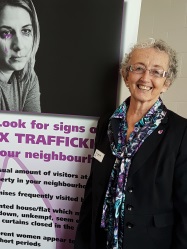 22nd February
Organised by Pauline Monk. Pauline co-presented with Andy Wileman, Salvation Army at an awareness-raiser for Bournemouth  Samaritans.CampaignsBan Sex for Sale LobbyManaged by Pauline Monk, the lobby now has more than 43,000 signatures.Free the Girls
Managed by Mar Godfrey who has dispatched approx. 15,000 pre-loved bras to Free the Girls to kick-start micro-businesses for human trafficking survivors principally in Africa and South America.Fund Raising InitiativesJanuary
No Presents Please
Organised by Mar Godfrey, this is a Dorset initiative that enables local people to donate to charities in lieu of birthday/other presents. Purple Teardrop Campaign is listed as one of the No Presents Please list of charities supporters can select.December
PTC was one of Parkstone Waitrose’s Community Matters charities in December. Generous-hearted shoppers put in green tokens to the value of £348. Mary Cann who did the organisation with Waitrose collected their cheque on 24th January. A successful awareness and fund-raising activity.

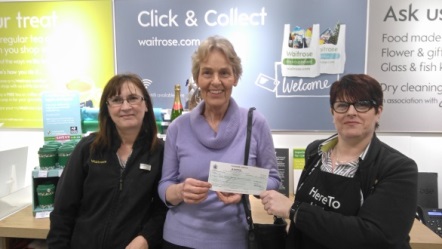 9th December
Organised by Jackie de Trafford. Broadstone Community Concert Bank played to raise funds for the Purple Teardrop Campaign to a packed audience in Wimborne Minster. The event was an excellent awareness-raiser too; the charity had Purple Teardrop Campaign banners and materials on display, distributed spot the signs cards to everyone as they entered, and engaged with as many people as possible. We await the final ticket sales figure from the band. The leaving collection totalled £91.25. The Trustees give their sincere thanks to Damon Corio and the band for both this concert and that of 9th March.8th October
Trustee Liz Rodgers celebrated her 60th birthday and party guests generously donated to Purple Teardrop Campaign in lieu of birthday presents.9th March
Organised by Jackie de Trafford. The Broadstone Community Concert Band held a public rehearsal at St John’s Church, Broadstone, Poole, and donated ticket sales proceeds to the Purple Teardrop Campaign.The Trustees are grateful to Poole Soroptimists for donating the gift aid funds from Poole Lions 2016 Swimathon to the Purple Teardrop Campaign.MediaWebsite
Liz Rodgers updates the Purple Teardrop Campaign website regularly. In the coming year, the website will be re-designed and re-built to make campaigns and news more readily accessible; to include an e-commerce facility for ease of shopping for resources; and to make the site smartphone-friendly. The Trustees thank the Strange Corporation for their valued support.Social media
Liz Rodgers is active on Purple Teardrop Campaign’s Facebook and Twitter pages daily. The charity now has:
Facebook: 554 followers
Twitter: 489 followersNewsletters
Mar Godfrey issues two Newsletters each year with informative articles on human trafficking.Press
Mar Godfrey recorded an interview with Radio Solent as part of a large feature on sex slavery in southern England.Progress Reports
Pauline Monk issues regular progress reports which up-date the charity’s supporters not only on the progress of the ban sex for sale lobby but also provide a comprehensive summary of up-to-the-minute government and agency thinking, policies and activity. The reports give recognition to supporters’ many and varied activities and events that support the Purple Teardrop Campaign. The Trustees express their thanks to supporters who have spoken at high profile events, marched in support of the charity on International Women’s Day, collected thousands of lobby signatures, collected pre-loved bras and ties, had stands in shopping centres and events, and much more.
See example http://www.purpleteardrop.org.uk/wp-content/uploads/2018/01/PTC-Progress-Reportv2-Jan-2018.pdfEmails
Due to the increase in the size of the email distribution database, in 2017, the Purple Teardrop Campaign transferred its email distribution to the Mailchimp product. The Trustees thank the Strange Corporation for their valued assistance to do so.Resources
The Purple Teardrop Campaign makes a range of awareness-raiser resources available for supporters to use, at a modest charge that covers production, distribution and replacement. These are:
4 x versions of A4 posters
A5 flyers
Teardrop pin-badges plus flyers
Loves Me Loves Me Not cards
Loves Me Loves Me Not bookmarks
During 2017, Mar Godfrey and Pauline Monk developed two new spot the signs of human trafficking cards – a small folded version for use by frontline workers and a double-sided card for use by the general public.
Purple Teardrop Campaign has distributed approx 13k double-sided cards to-date, mostly to frontline services. The folded version is not proving as popular and approx 3k remain in stock. 
The operations group took the decision not to re-print the toilet cubicle stickers and at the start of 2018 is working on the feasibility of a universal language card.Partnerships
The Purple Teardrop Campaign works in partnership with:
Dorset Anti-Slavery Partnership
Human Trafficking Foundation
Poole CVS
Poole Safer PartnershipThe Purple Teardrop Campaign

Trustees
Meet quarterly
Kate Dukes
Mar Godfrey
Timon Hughes-Davies
Robert Maguire
Liz RodgersOperations Group
Meet six times yearly
Mary Cann
Marion D’Ardenne
Amanda Dawson
Mar Godfrey
Lindsay Halliwell
Pauline Monk
Betty Porter
Liz Rodgers – chair to January 2018
Ana Williams
lr/jan2018